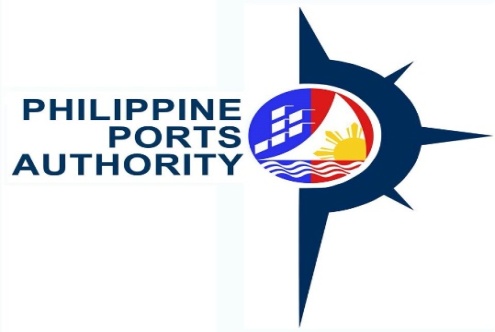 REQUEST FOR QUOTATION(Shopping Sec. 52.1b)The Philippine Ports Authority, PMO-NBB, through its Bids and Awards Committee for the Procurement of Goods and Consulting Services will undertake an alternative method of procurement through Shopping for the Supply and Delivery of Janitorial Supplies for 3rd Quarter CY 2020, in accordance with Section 52.1 (b) of the Revised Implementing Rules and Regulation of RA 9184.Name of Project	: Janitorial Supplies for 3rd Quarter CY 2020Approved Budget for the Contract	: Php 95,000.00Deadline for Submission of Quotations	: November 23, 2020, 12:00 NoonPlease quote your best quotation in line with the attached specifications. Suppliers are required to submit their valid and current Mayor’s Permit, PhilGeps Registration Number, Income/Business Tax Return and Omnibus Sworn Statement.Quotation may be submitted to the BAC Secretariat, PPA Building, Banago Port, Brgy. Banago, Bacolod City or email at  zbturtogo@ppa.com.phFor further information, please refer to:BAC Secretariat, Philippine Ports Authority, PMO-NBB			Banago Port, Brgy.Banago, Bacolod City			Telephone/Fax No. (034) 441-3124 / 441-1606Very Truly Yours,(Signed)ARLYN A. CARAIGChairperson, Bids and Awards CommitteeEP / PGCSTECHNICAL PROPOSAL FORMItem#  Qty.   Unit            Items & SpecificationsUnit Cost T  O  T  A  L150packDetergent Powder, 500 grams/pack230packGarbage Bag, small for garbage can, 100pcs./pack330packGarbage Bag, XL size, 100pcs./pack430gallonBleach540botAir Freshener, Spray, 320g/bot624pc.Soft Broom, Heavy Duty750botInsect Spray, big850bot.Disinfectant Spray, 500ml920gallonAlcohol, 70% Isopropyl1020gallonLiquid Hand Soap, (Assorted Scent)Janitorial Supplies for 3rd Quarter CY 2020